УДК 621.446ПЕРЕХОДНЫЕ ПРОЦЕССЫ В ЦЕПИ С ИНДУКТИВНОСТЬЮ И НЕЛИНЕЙНЫМ РЕЗИСТИВНЫМ ЭЛЕМЕНТОМТимонин И.С., студент; Фёдоров М.М. проф., д.т.н. (ГВУЗ «Донецкий национальный технический университет», г. Донецк, Украина) Особенности переходных процессов в цепи с индуктивностью и нелинейным резистивным элементом рассмотрим на примере подключения, этой цепи, к источнику постоянного напряжения (рис.1)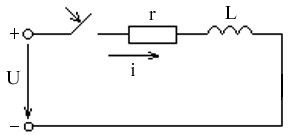 Рисунок 1 – Подключение цепи RL с нелинейным резистором к источнику постоянного напряженияНелинейные сопротивления (н.с.) заданы вольтамперной характеристикой (ВАХ) (рис. 2)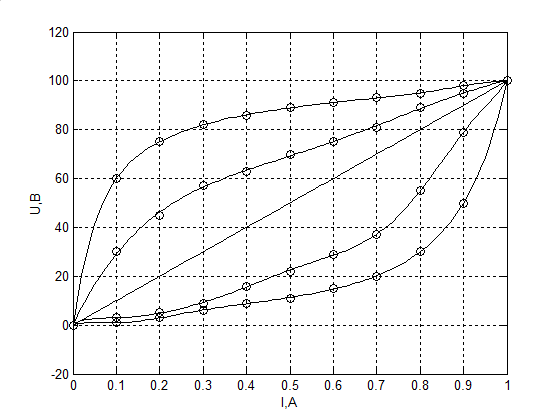 Рисунок 2 – Вольтамперная характеристика нелинейных элементовВАХ нелинейных сопротивлений 1-го и 2-го, на начальных этапах имеют повышенное сопротивление и в принужденном режиме составляют 100 Ом, а ВАХ нелинейных сопротивлений 3-го и 4-го имеют пониженное сопротивление, которое в принужденном режиме также 100 Ом.На первом этапе использую аппроксимацию полиномами заданных кривых – получены аналитические выражения вида (1), описывающие каждую кривую. (1)Их представляю в виде таблицы коэффициентов.Таблица 1-значение коэффициентов аппроксимирующих функцийПереходные процессы в цепи RL описаны уравнением (2) на основании законов Кирхгофа.                                                               (2)Расчёт переходных процессов осуществляется численным методом, согласно которому ток в момент времени   определяется формулой (3):,	                                                         (3)где:	  – ток в момент времени ,	 – ток в момент времени ,	 – приращение тока на промежутке времени .Величину   выбираем из условия ,где:	 – время переходного процесса в цепи R-L с линейным резистивным элементом, величина которого r=100 Ом	 – Количество точек, равное (100-1000).Время переходного процесса  определяется по формуле (4):	                                                         (4)Для определения приращения тока   воспользуемся дифференциальным уравнением цепи (5):		                                              (5)Используя полученный алгоритм, были рассчитаны переходные процессы  для четырёх случаев с нелинейным резистивным элементом и для одного случая с линейным резистором, которые приведены на рисунке 3.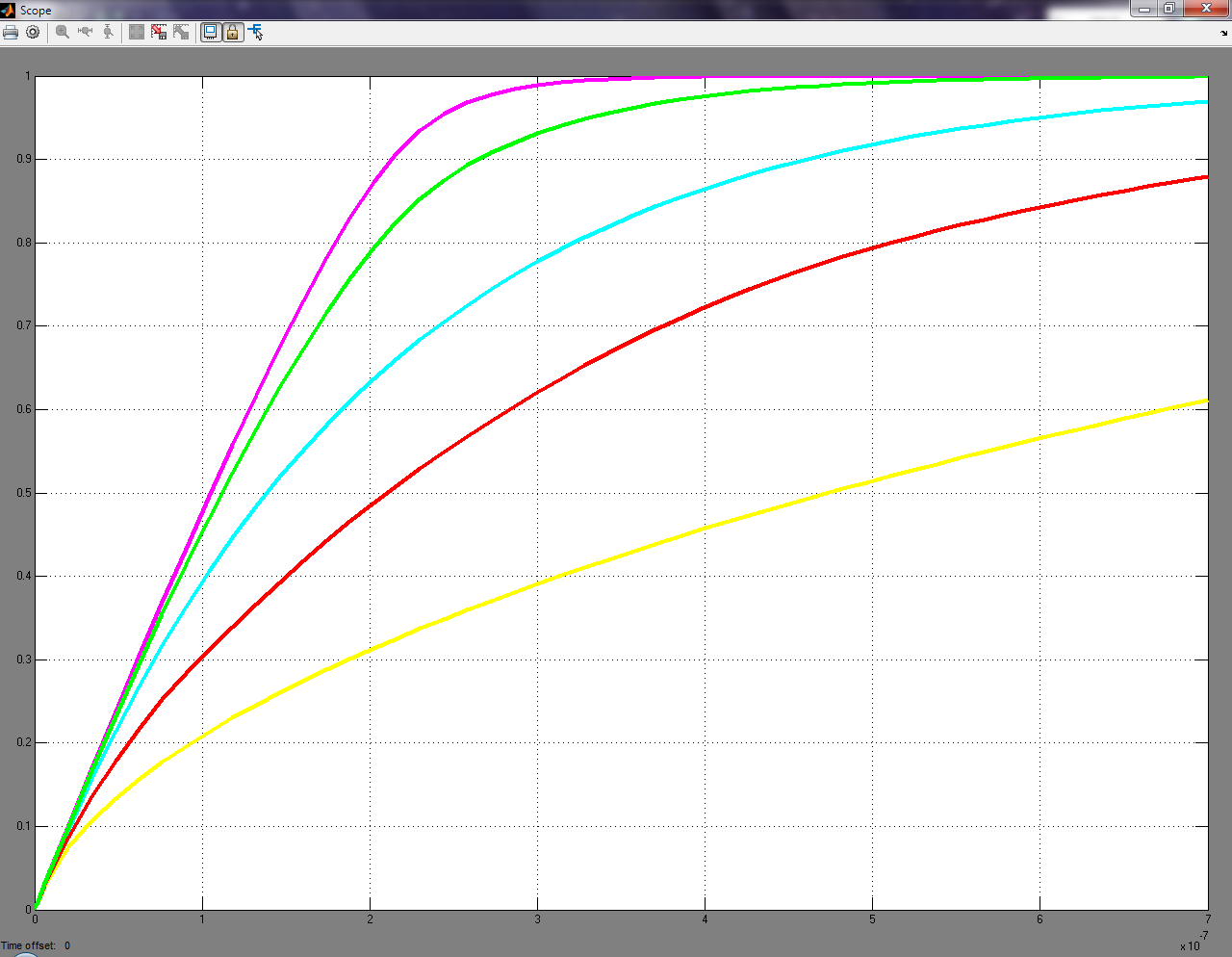 Рисунок 3 – Графики переходных процессовИз этих кривых следует: между кривыми ВАХ и кривыми переходных процессов наблюдается зависимость, которая выражена степенью выпуклости кривых, изображенных на рисунке 2.  Кривая 5 показывает переходный процесс с линейным резистивным элементом, для кривой 1 и 2 (резистивный элемент нелинейный) длительность переходного процесса больше, а для кривой 4 и 3 – меньше. Перечень ссылок1. Бессонов Л.А. Теоретические основы электротехники. учебн. пособие [для студентов, вузов] / Москва: Высшая школа, 1996. – 623с.2. Атабеков Г.И. Теоретические основы электротехники. Линейные электрические цепиУчебник для ВУЗов. М.: Энергия, 1978 – 592 стр.3. Зевеке Г.В., Ионкин П Учебник для вузов. 4-е изд., перераб. М.: Энергия, 1975. – 752 с.: ил..А., Нетушил А.В., Страхов С.В. Основы теории цепей4 . Божко В.В. Степенные полиномы, конспект лекций.U(I)124801-129359288768-361533279587-13871644498-912611810U(I)20 00016075012289063670U(I)360626-257153450901-42587023787-8149917083-19771180U(I)423423-106189205927-221218142601-5556112410-1357650